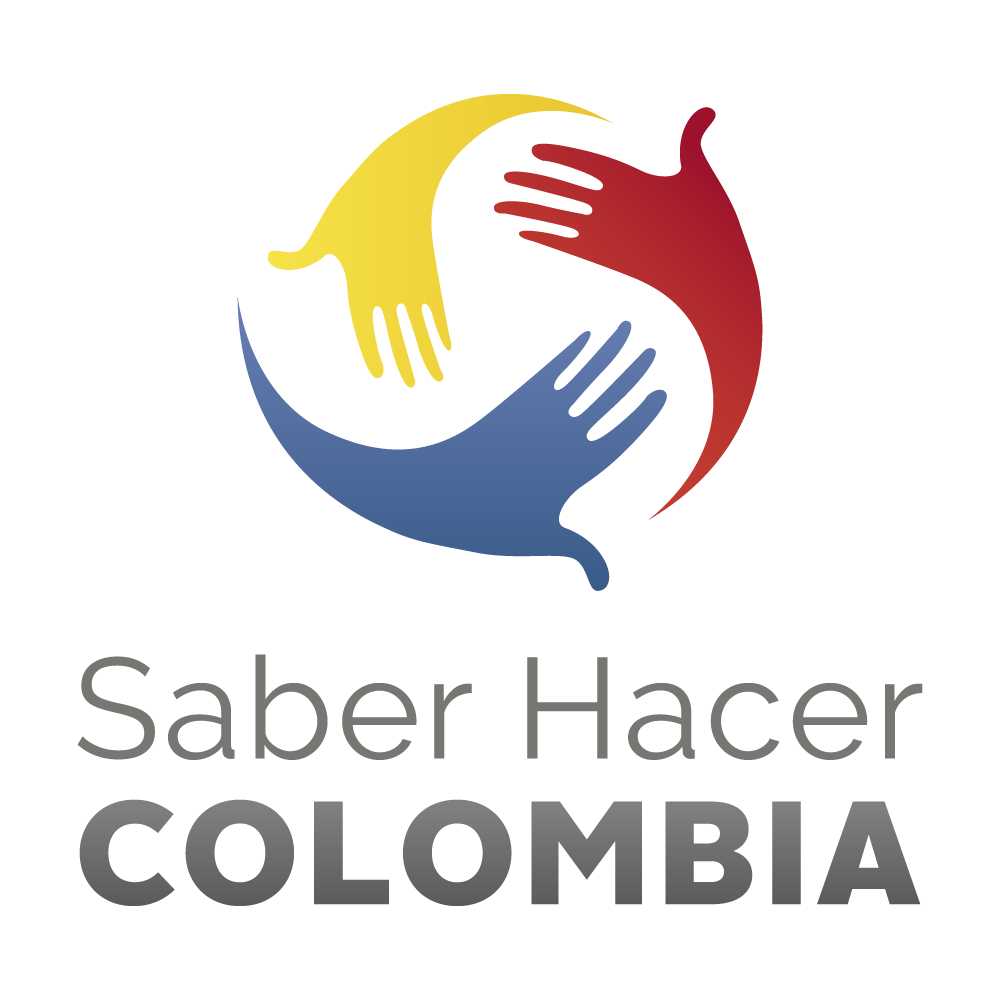 FICHA DE POSTULACIÓN
“SABER HACER COLOMBIA”
2019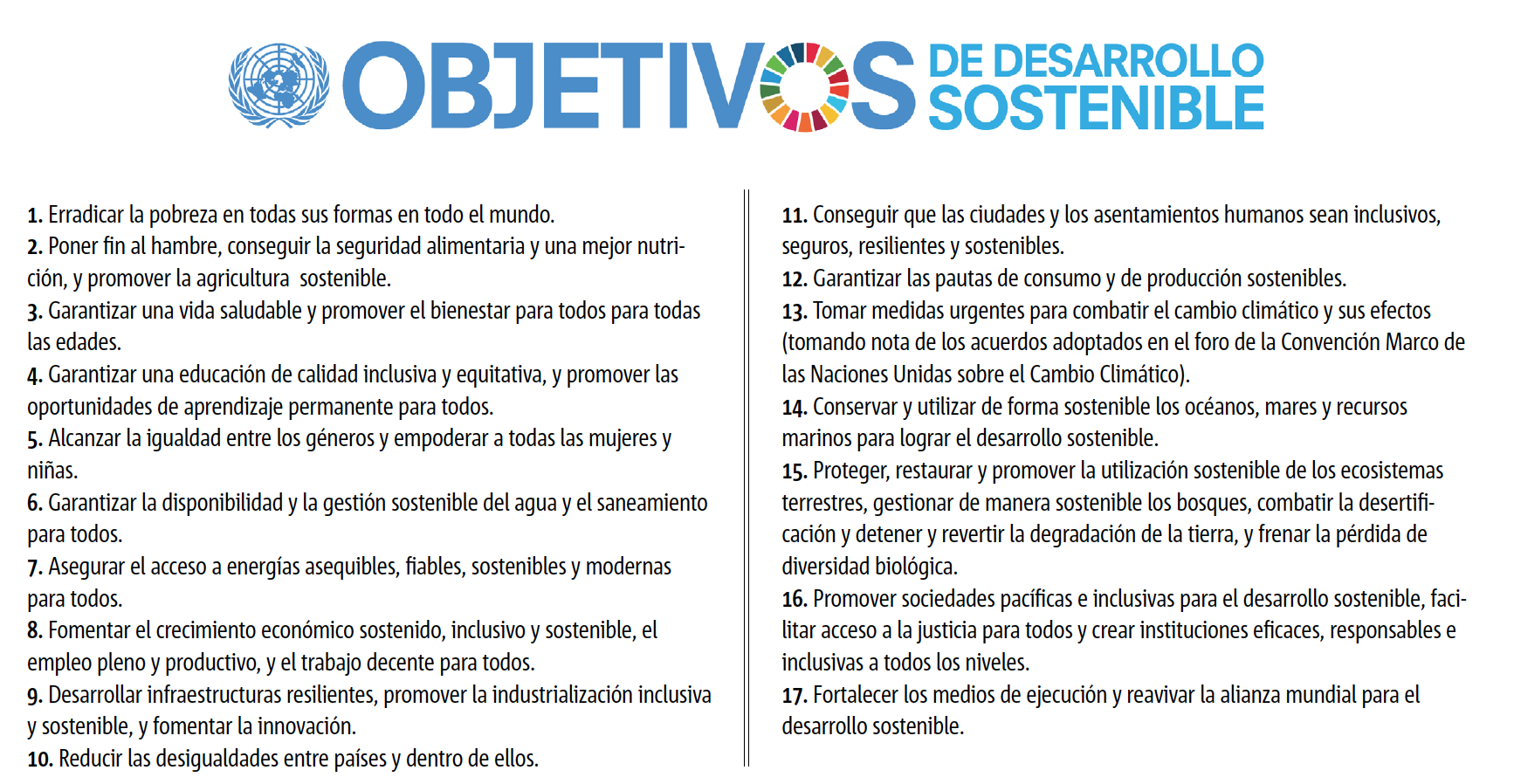 DATOS GENERALES.DATOS GENERALES.1.1 Nombre de la buena prácticaNo más de 10 palabras.1.2 Entidad líderNombre completo y sigla.1.3 Persona de contactoNombre completo, cargo, entidad, e-mail, teléfono.1.4 Otros actores involucradosNombres completos de las entidades  y sus siglas.1.6 Lugar de ejecución de la buena práctica1.7 Tipo y número de ciudadanos participantes o beneficiariosDetalle las características que comparte la población beneficiaria de la práctica (género, nivel de ingresos, nivel de alfabetización, ocupación, edad y/o etnia etc). De ser el caso, señale si el grupo objetivo fue seleccionado con criterios de enfoque diferencial y el número de beneficiarios (puede ser un estimado). 1.8 Duración de la experienciaMM/AAAA –MM/AAAA.Si la práctica no está finalizada poner: MM/AAAA –actualidad. RESUMENRESUMEN2.1 Objetivo generalDescriba cuál era la finalidad principal perseguida tras la implementación de la práctica2.2 Objetivos específicosSeñale los objetivos o finalidades específicas perseguidas por la práctica.APORTES A LA AGENDA 2030(Favor remitirse al Anexo No. 1)3.1 Objetivos de Desarrollo SostenibleSeleccione el número de identificación y refiera los principales ODS con los que tiene correspondencia la práctica3.2 Metas de los ODS a los que contribuye Seleccione el número de identificación y refiera las metas de los ODS referidos en el anterior punto con los que tiene correspondencia la práctica.3.3 Indicadores de los ODS a los que contribuye Conforme al anexo No. 1, seleccione el número de identificación y refiera los indicadores de los ODS y metas mencionados en los anteriores puntos.3.4 Cuál política pública soporta la experiencia propuestaEn el marco de qué política pública se apoya la práctica?PROCESO4.2 Descripción de la problemática de origen Destaque los aspectos de amenaza o riesgo que dieron origen a la iniciativa e inspiraron la formulación de objetivos y estrategias. 4.3 Identificación de la solución ¿Cómo surgió la colaboración de las entidades y actores involucrados?  ¿Cuál fue el proceso de la identificación de la solución?¿En qué medida se tomaron en cuenta experiencias previas, incluso de otros contextos? ¿Hasta qué punto la comunidad participó en la identificación de la solución?4.4 Implementación Señale de la manera más clara y concreta posible quién fue responsable de la implementación, qué recursos se utilizaron, qué fases son necesarias y qué rol tuvieron las comunidades y ciudadanos individuales en el desarrollo de la ejecución de la práctica. 5. RESULTADOS E IMPACTO5.1 ResultadosIndicar la contribución a la mejora o solución de la situación problemática que existía con anterioridad a la implementación de la buena práctica. Debe demostrar resultados o productos que sean medibles y comprobables como consecuencia de la implementación de la práctica5.2 Sostenibilidad de la PrácticaSostenibilidad: Se refiere a la garantía de continuidad en el direccionamiento de recursos, económicos, sociales y de capital humano, para la continuidad de las acciones que promueve la buena práctica o directamente para la permanencia de los resultados alcanzados.5.3 Factores de innovaciónDescriba los componentes diferenciadores que la práctica introdujo para posibilitar cambios favorables en el entorno o contexto en el que ha tenido lugar su implementación.5.4 Potencial de intercambio o replicabilidad La posibilidad que presenta la práctica o sus lecciones aprendidas para ser utilizadas en diferentes localidades regiones o países, teniendo en cuenta sus particularidades y características.  Dentro de este aspecto se tendrá en cuenta que si la práctica tiene una vocación más universal obtendrá mayor cantidad de puntos, si está enfocada a grupo específico recibirá menos puntaje. 5.5 Enfoque multiactor  Esta práctica a qué actores  de la sociedad civil, entidades académicas o entidades públicas nacionales y territoriales involucra ¿GENERACION DE VALOR6.1 Conocimiento Indique si a raíz de la implementación del proyecto existen: -Técnicas, métodos, saberes, metodologías desarrolladas o mejoradas-Participantes que hayan adquirido mayores capacidades, competencias o hayan desarrollado habilidades ya existentes-Productos de aprendizajes elaborados (guías, manuales, estudios de caso, Publicaciones en revistas indexadas) En caso de haber escogido una o varias de las opciones anteriores, indique brevemente cuál/es y de qué se trata/n.6.2 Visibilidad Indique si la institución u organización ha realizado documentos (en medio físico o digital) de difusión y comunicación directamente relacionadas con el proyecto y, si éstas se han publicado en medios de difusión  propios, masivos y/o especializados.6.3 Factor RelacionalSeñale si la implementación del proyecto ha generado o afianzado relaciones y sinergias, que se han transformado en redes de trabajo, comunidades de aprendizaje, modelos colaborativos, entre otros.